Home learning: Maths – Summer 2 Week 5 – Week Beg: 29.06.2020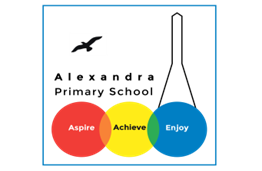 Below are some activities you can use when learning at home.Monday – Identifying AnglesRed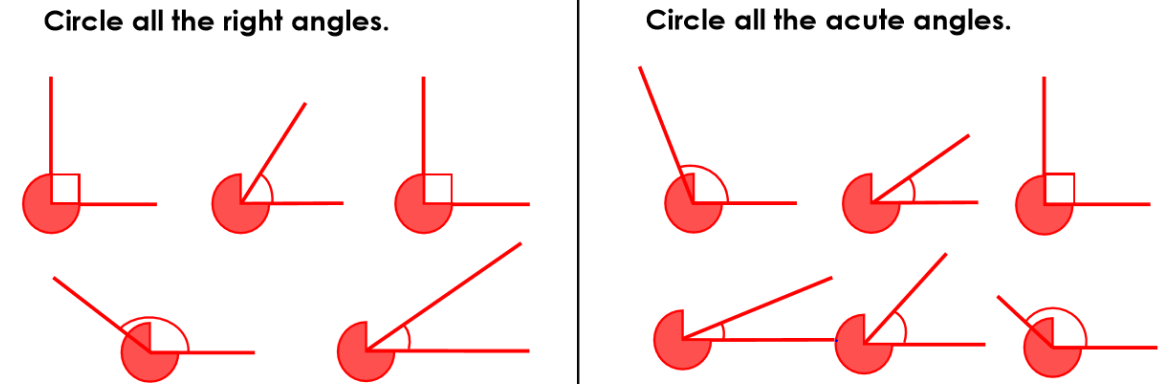 Orange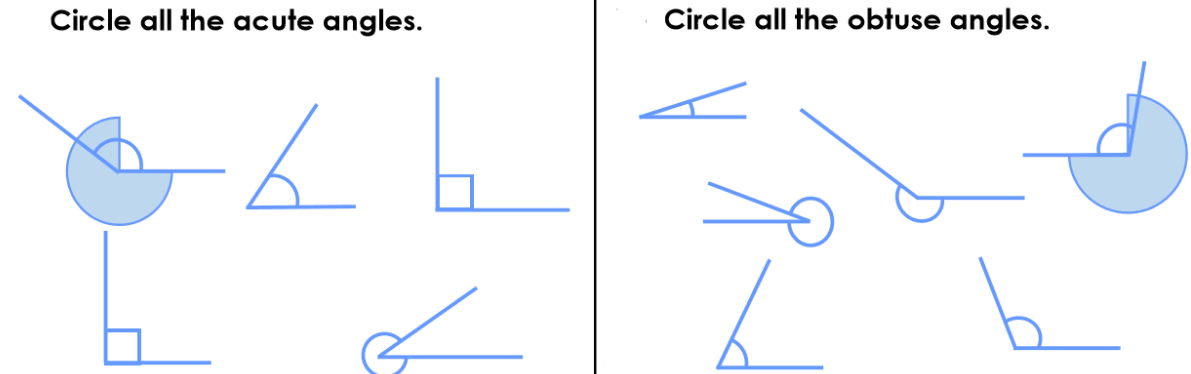 Green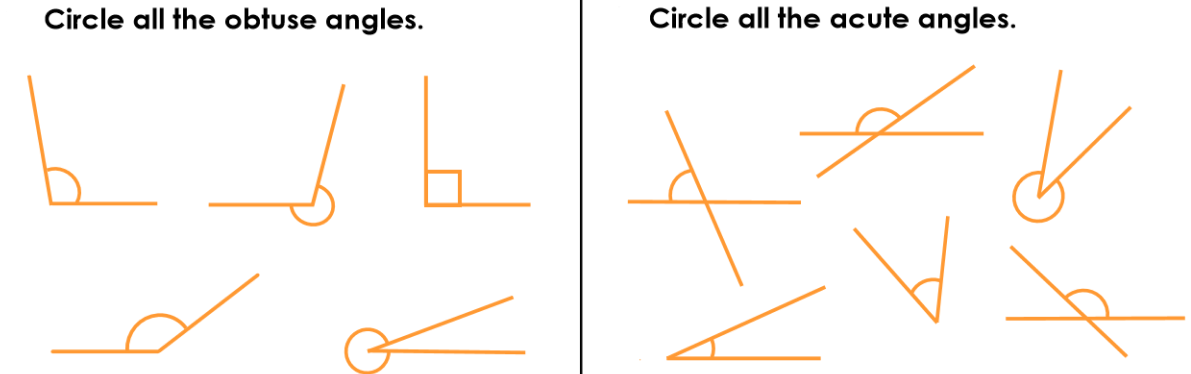 Reasoning & Problem Solving: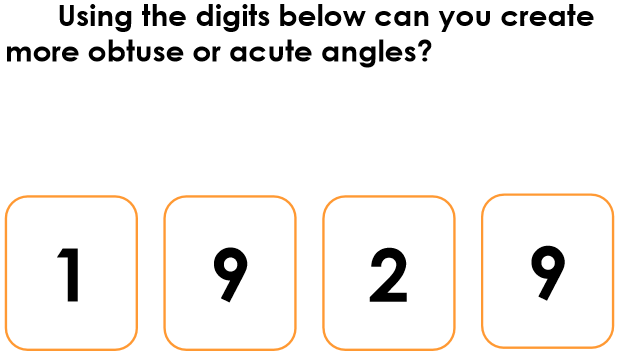 Tuesday –Compare & Order Angles Red: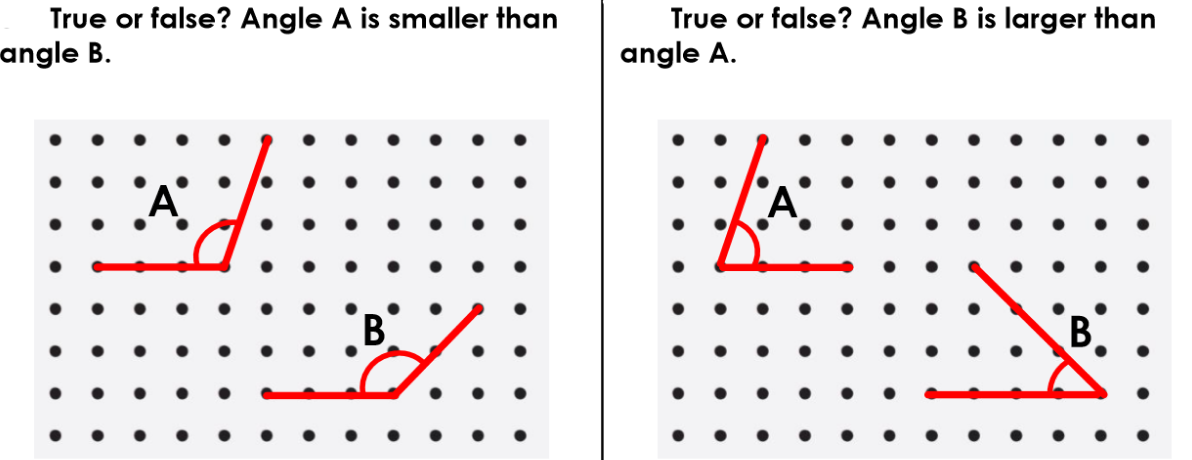 Orange: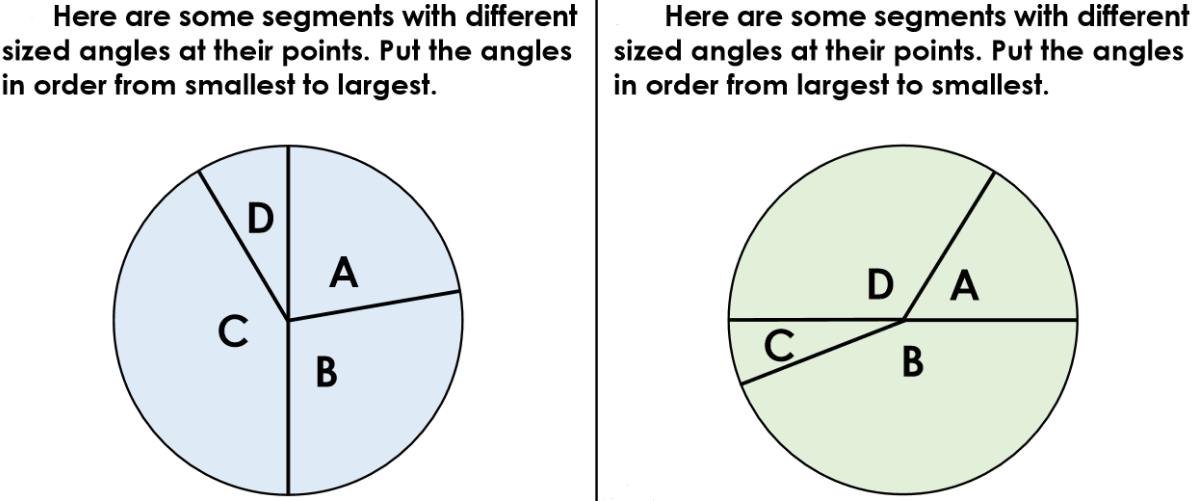 Green: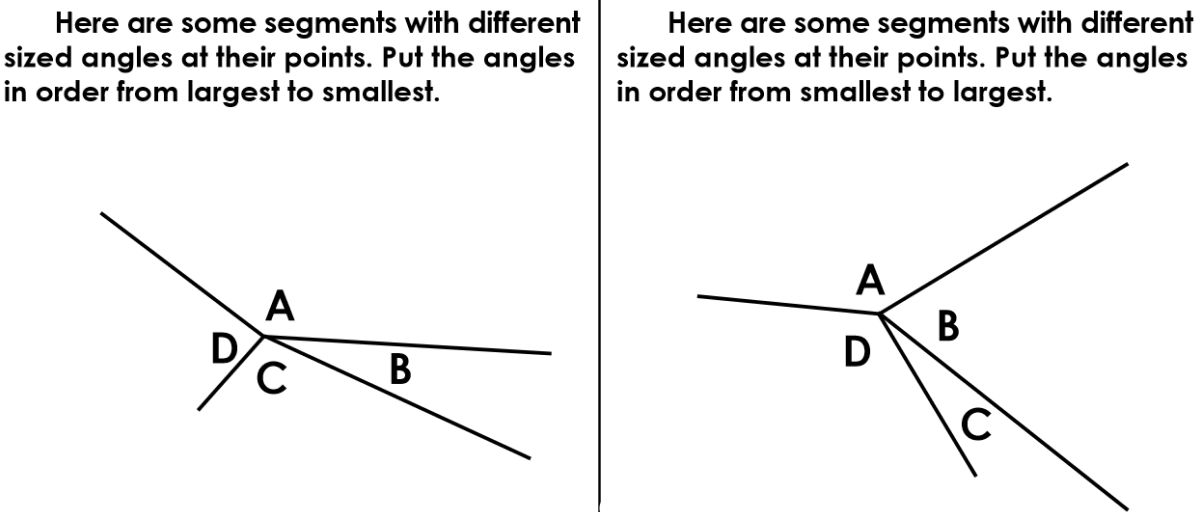 Reasoning & Problem Solving: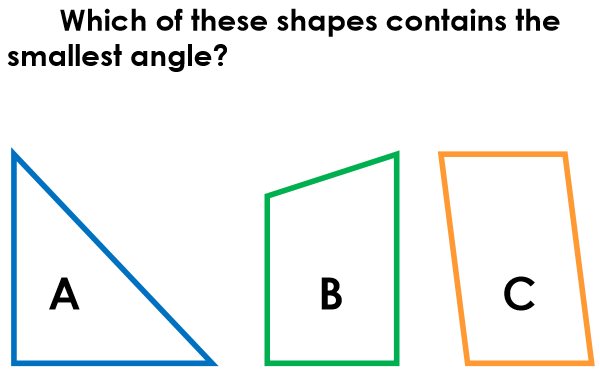 Wednesday- TrianglesRed: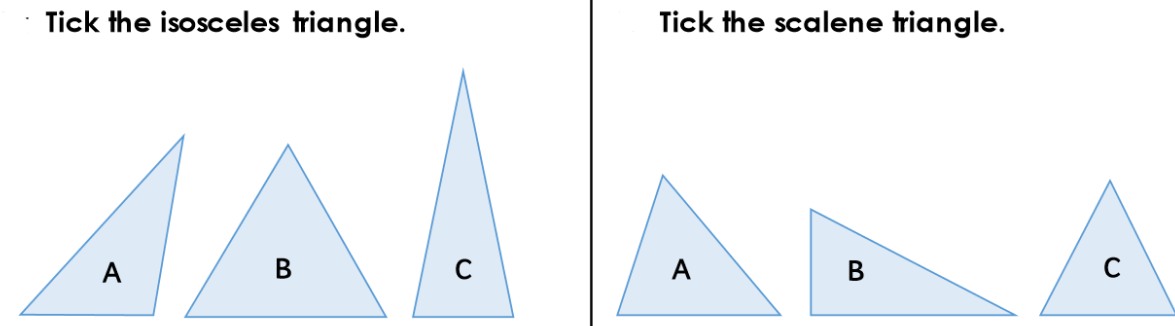 Orange: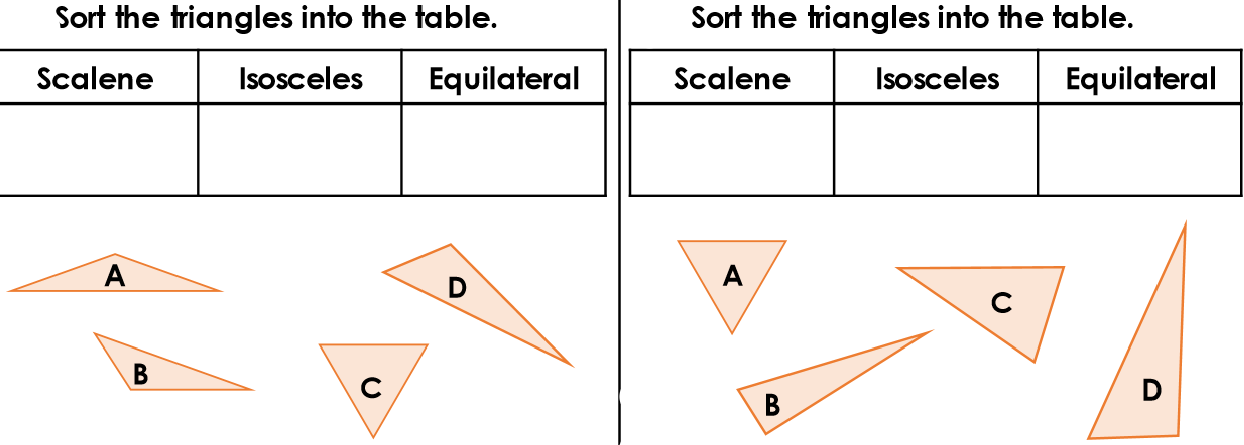 Green: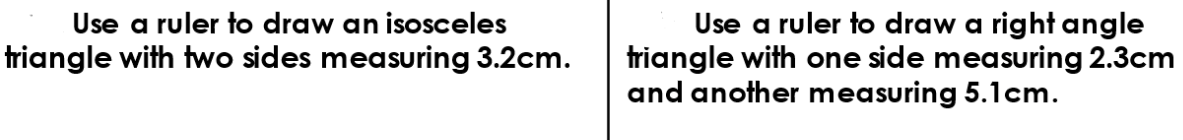 Reasoning & Problem Solving: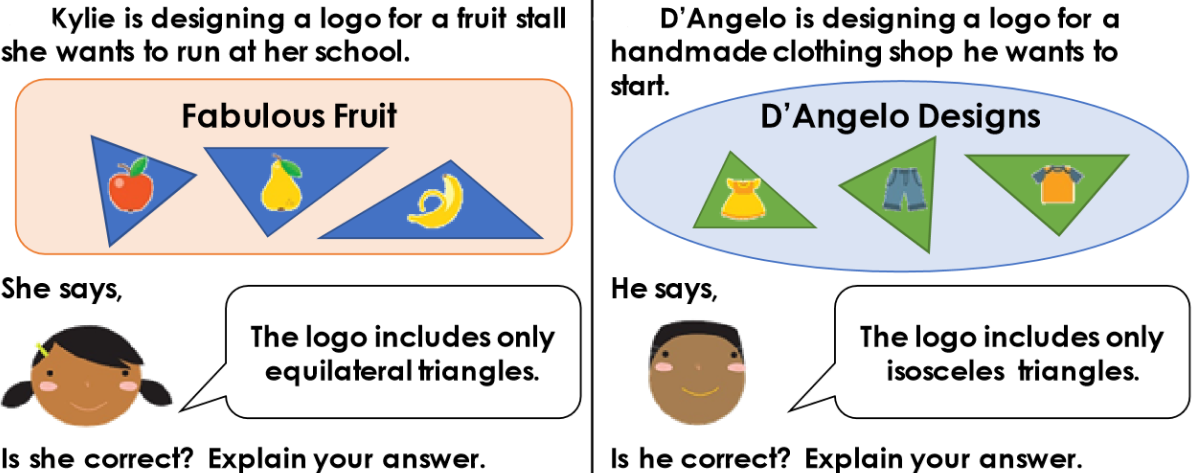 Thursday-QuadrilateralsRed: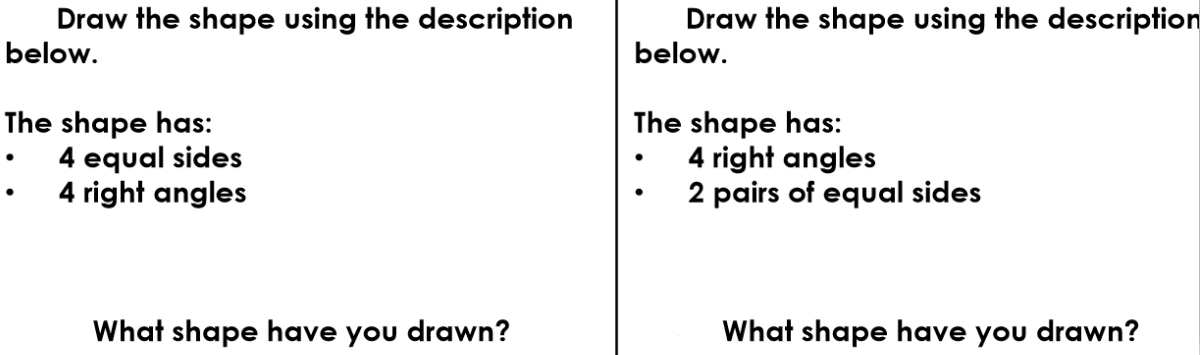 Orange: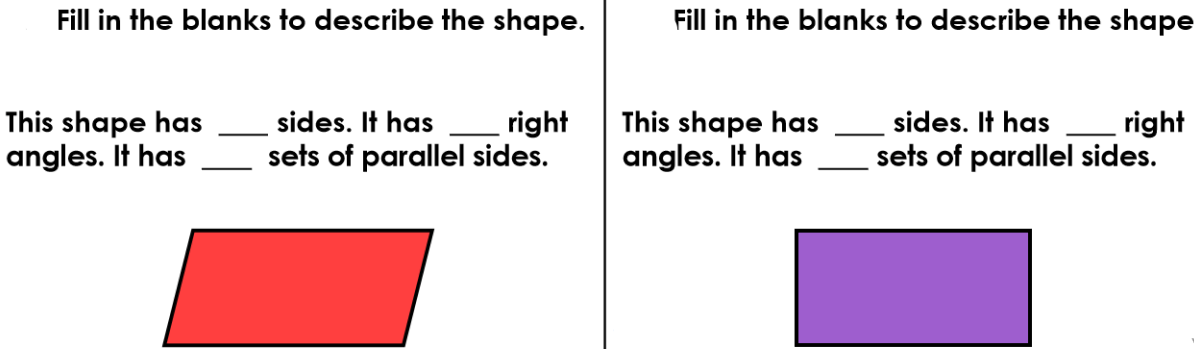 Green: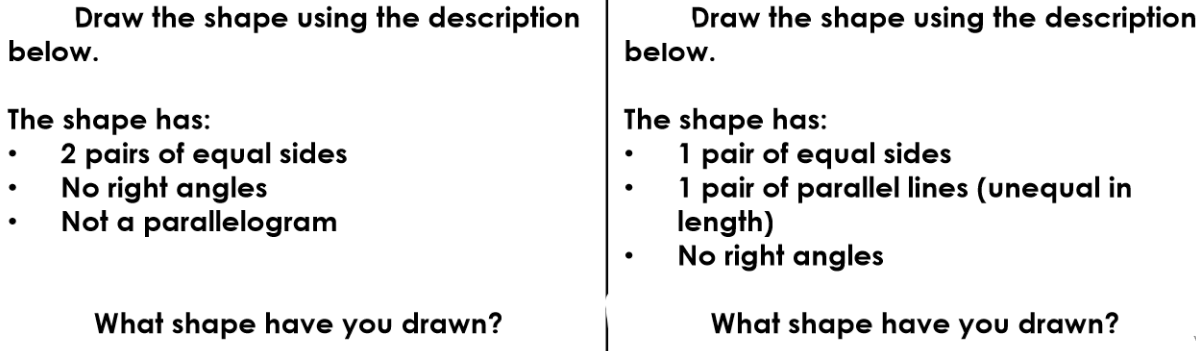 Reasoning & Problem Solving: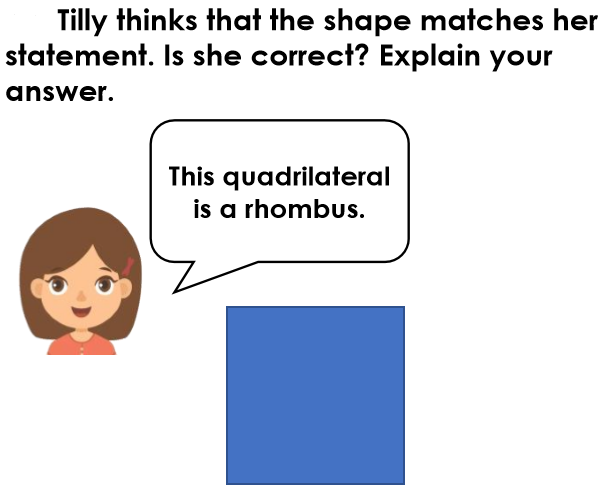 Friday –Lines of SymmetryRed: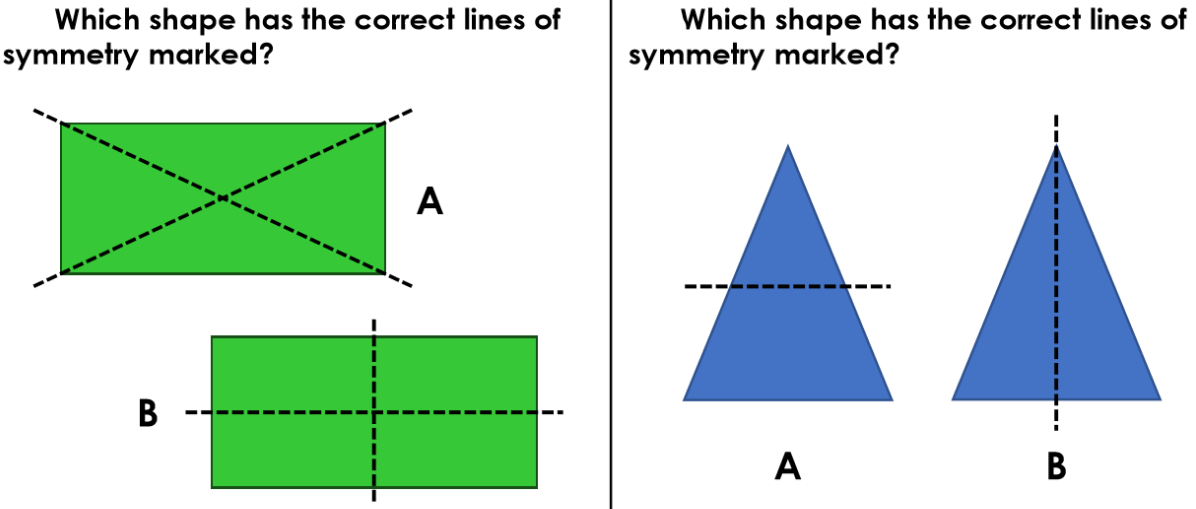 Orange: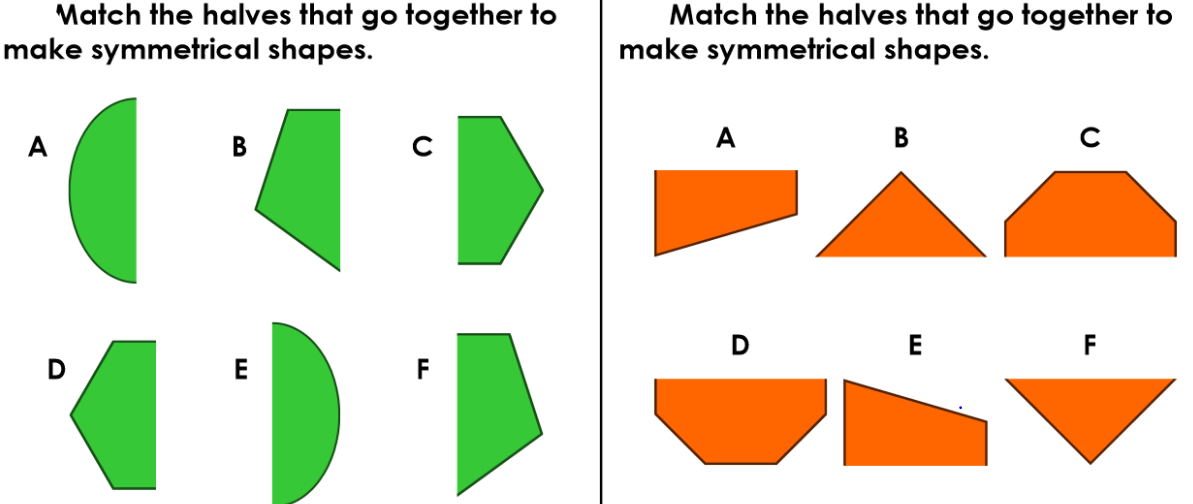 Green: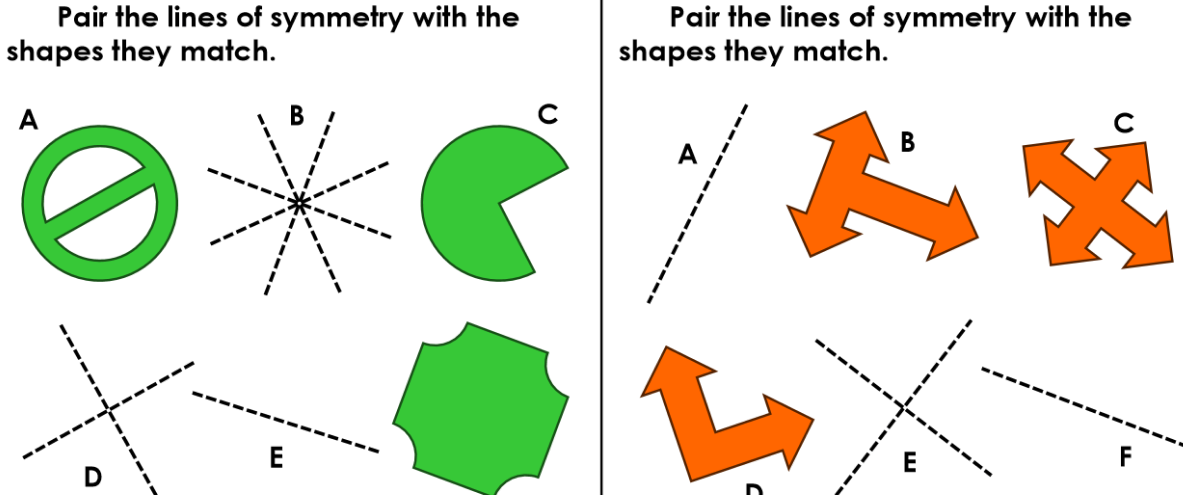 Reasoning & Problem Solving: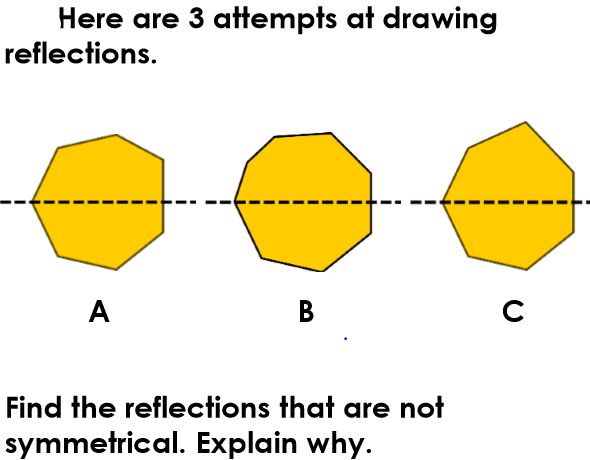 